May 1, 2019Mr. Stefan Spinosa, P.E.District Planning and Engineering AdministratorODOT District 8505 S. State Route 741Lebanon, Ohio  45036Attn:	John D. Otis, P.E.Re:	CLI-US 22-1000, Wilmington, Ohio
PID #103518
Airway/Highway Clearance Analysis Dear Mr. Otis:LJB, Inc. has completed the above-mentioned Airway/Highway Clearance analysis and includes the following airfields:Wilmington Air Park KILNHollister Field Airport 2B6Clinton Memorial Hospital Heliport 1OH0The following aviation facilities were considered but found to be outside the 20,000-foot threshold:Circle OBeam FarmsClinton Field I66Attached are calculations of each airport’s runway elevation and the project elevations and distances between the runway and the project locations. The attached tables provide an analysis of the study showing the available height above the project to the notification surfaces for each airfield.Based on the analysis of Wilmington Air Park KILN, the use of a 50’ crane to set signal poles at Davids Drive (and other signals) would penetrate the 100:1 FAA notification surface. While the project will encroach into the notification surface for temporary conditions, there are existing power poles along the south side of Rombach Avenue. DP&L reports these poles are 43 feet tall which also penetrates the 100:1 FAA notification surface. We recommend that plan note R118A be utilized with a stated maximum crane operating height of 43’ (or as determined by the FAA if the construction activity is not sufficiently shielded by the existing power pole line). Plan note R118A and the accompanying Designer’s Note is attached. Also attached are the following:Project mapping showing the location of points of project used for this analysisOhio Airport Directory entries for Wilmington Air Park and Hollister Field.Online sources for Wilmington Air Park.Spreadsheet of notification surface calculations for Wilmington Air ParkOnline sources for Hollister FieldODOT TIMS distance calculation for Hollister FieldSpreadsheet of notification surface calculations for Hollister Field.Online sources for Clinton Memorial HospitalODOT TIMS distance calculation for Clinton Memorial HospitalSpreadsheet of notification surface calculations for Clinton Memorial HospitalPlan Note G118A Airway/Highway Clearance for Airports and HeliportsWe look forward to ODOT’s determination of how this project should proceed with regards to the temporary conditions penetrating the notification surface.If you have any questions please or need additional information, contact me at (937) 259-5177 or at lsack@ljbinc.com.Sincerely,LJB Inc.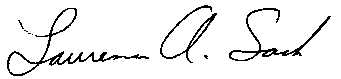 Laurence A. Sack, P.E., P.T.O.E.Senior Transportation Planner